Коррекционно-развивающая программа для учащихся 7 «Г» классаЗадания на период 20.04.2020 – 30.04.2020.1. Задания на развитие внимания:а) Посмотри видео: https://www.youtube.com/watch?v=fN6esZIv2jgб) Игра «Знаки». Давай заполним все яблоки, морковки и мячики необходимыми символами, как это показано в образце. Приготовь секундомер (обучные часы или в телефоне) чтобы узнать – сколько времени тебе потребовалось на выполнение задания.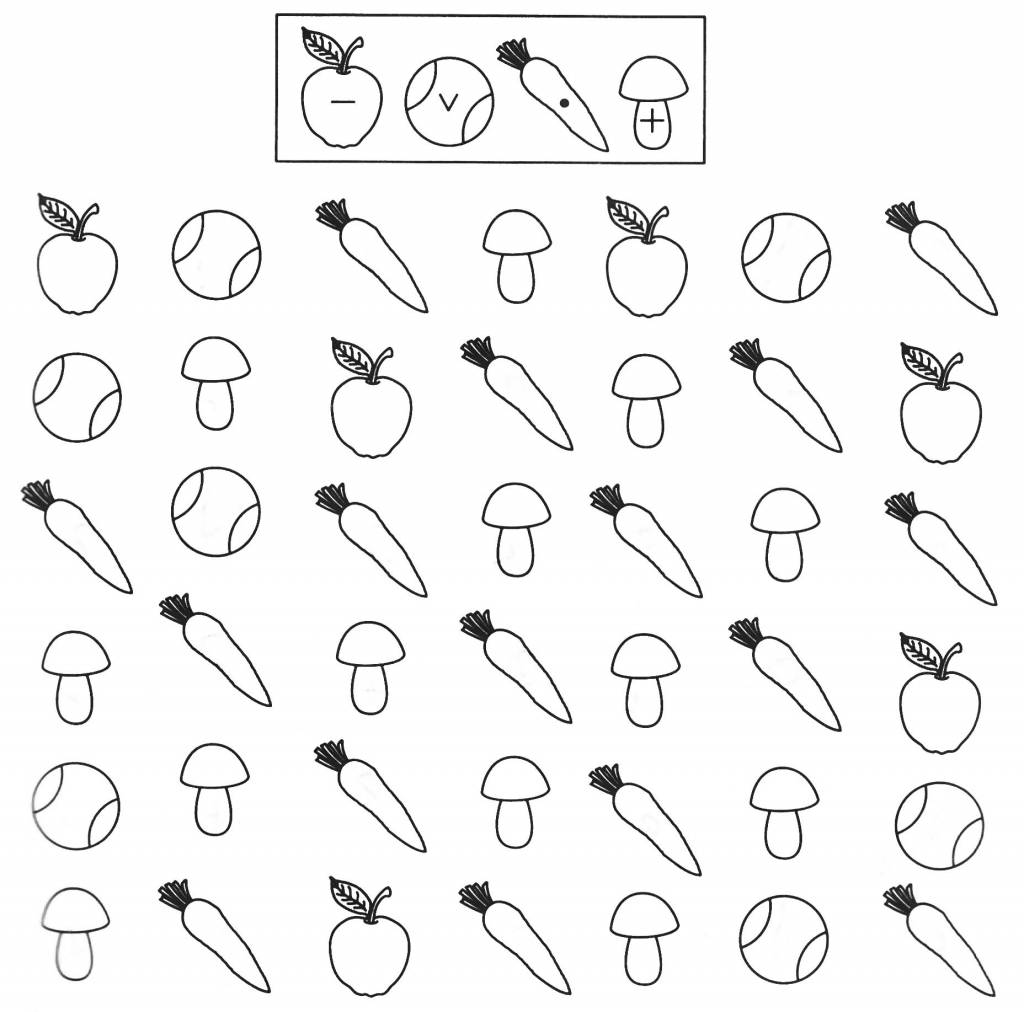 Мне потребовалось _____ секунд.в) Игра «Четвертый лишний». Внимательно посмотри на все картинки – на каждой из них кто-то четвертый лишний. После просмотра всех картинок запиши в таблицу – кто же лишний?г) Посмотри видео: https://www.youtube.com/watch?v=BWd5yJUmvwYРазгадывай загадки вслух, прямо при просмотре видео. Ответы записывать не требуется.д) Посмотри мультфильм:https://www.youtube.com/watch?v=HP_ep2WxpEIНапиши, пожалуйста, свои 7 правил как бороться с ленью? К одному правилу обязательно придумай рисунок.1.2.3.4.5.6.7.Задания сдаются в формате фото-отчёта на почту: 24Crocus95@gmail.com.Срок сдачи всех заданий: не позднее 15:00 четверга 30.04.2020 г.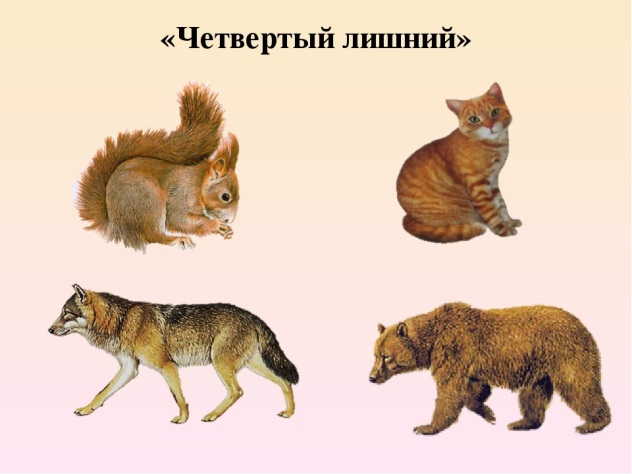 Рис.1.Рис.1.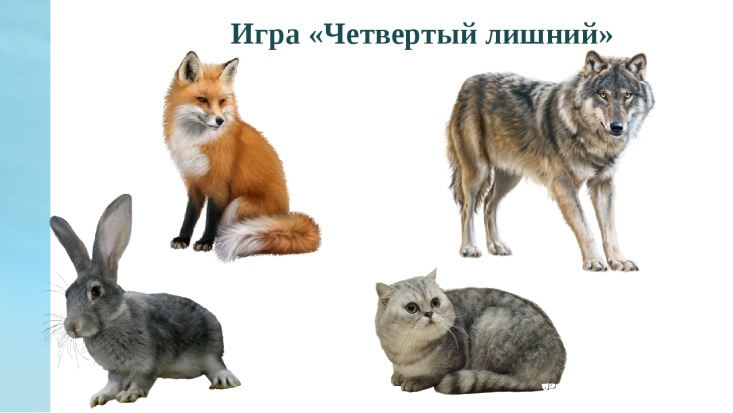 Рис.2.Рис.2.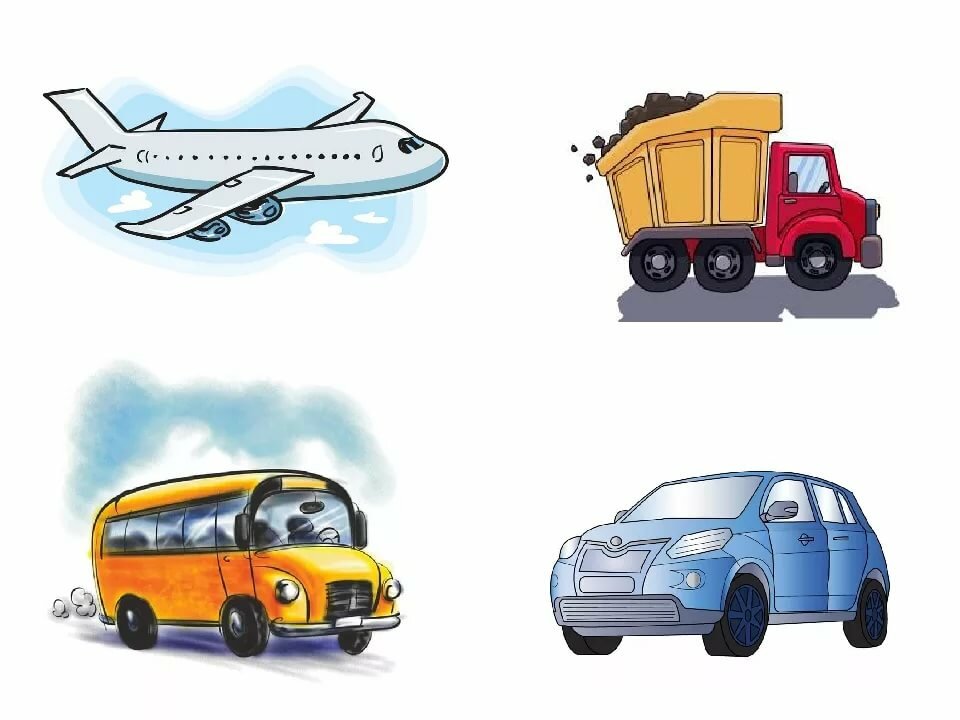 Рис.3.Рис.3.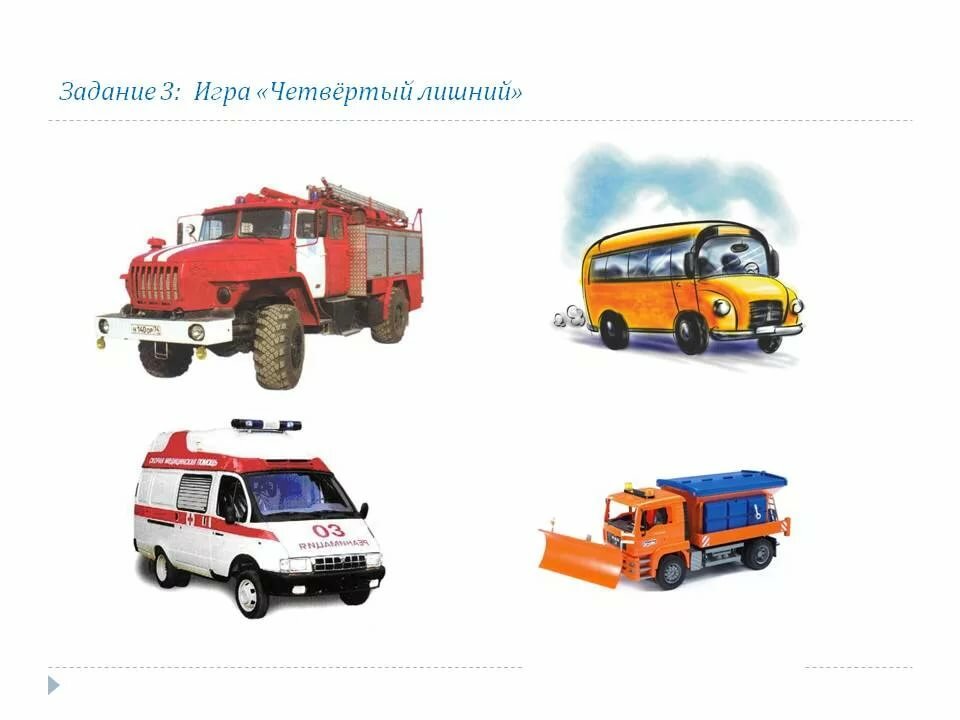 Рис.4.Рис.4.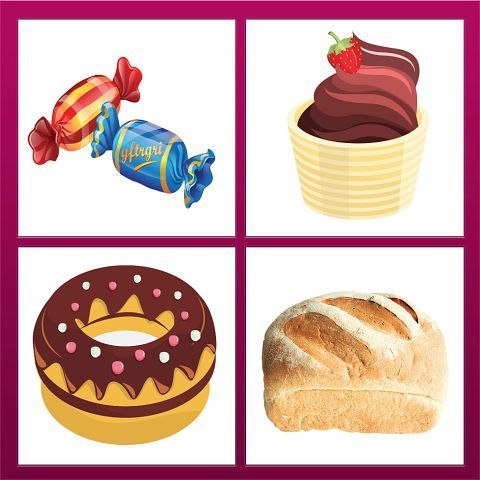 Рис.5.Рис.5.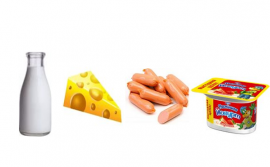 Рис.6.Рис.6.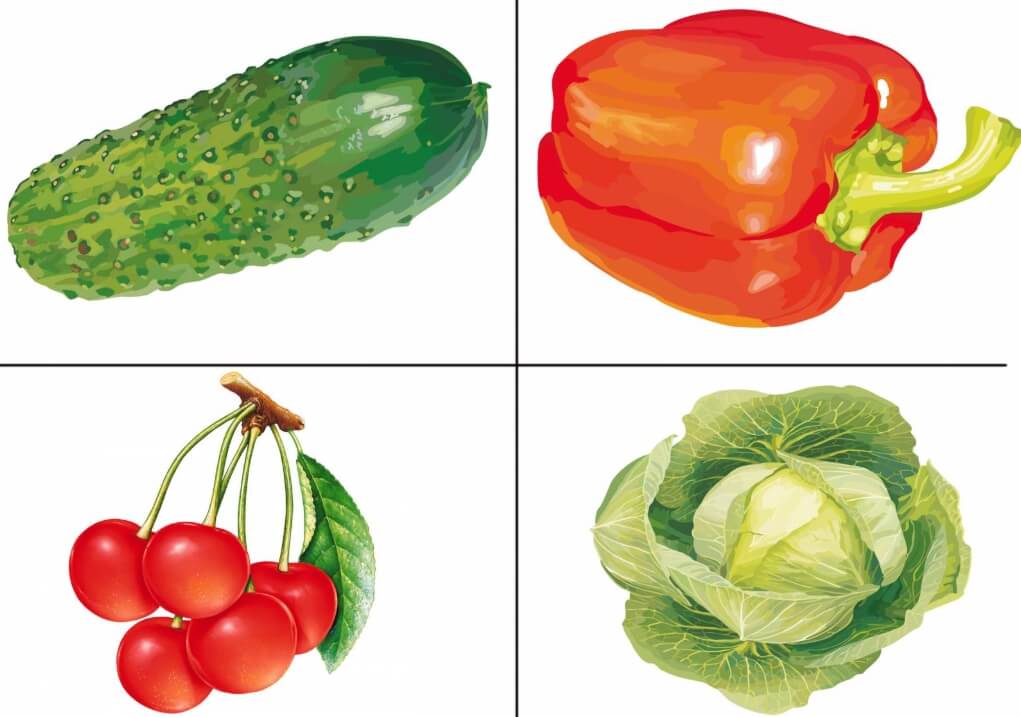 Рис.7.Рис.7.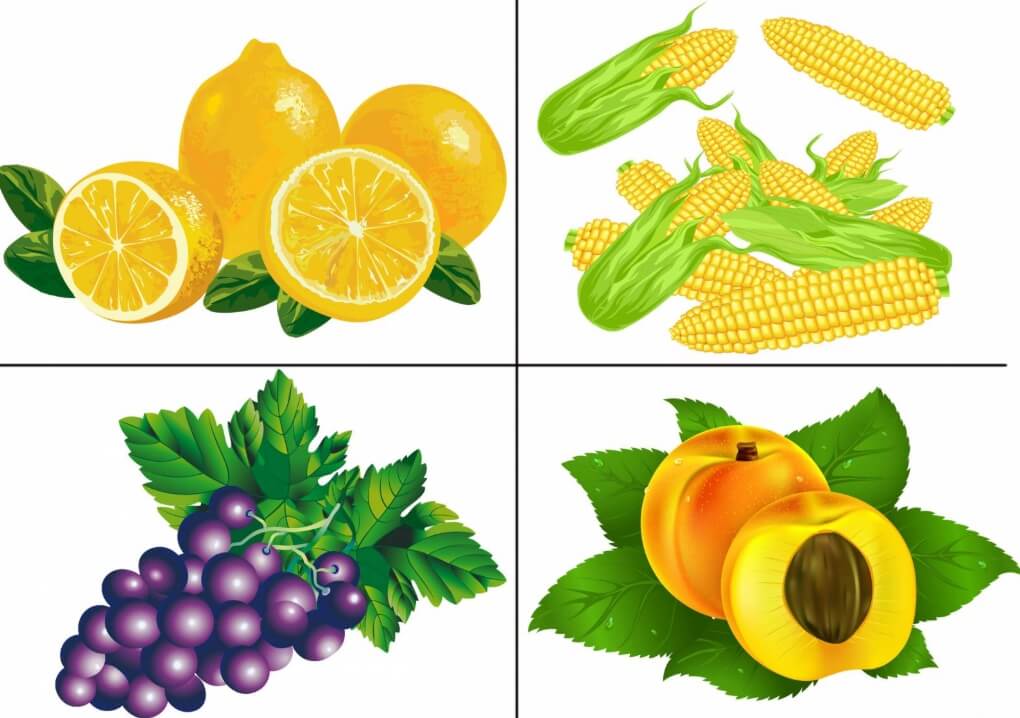 Рис.8.Рис.8.Номер заданияЛишняя картинкаЛишняя картинкаРис.1.Рис.2.Рис.3.Рис.4.Рис.5.Рис.6.Рис.7.Рис.8.